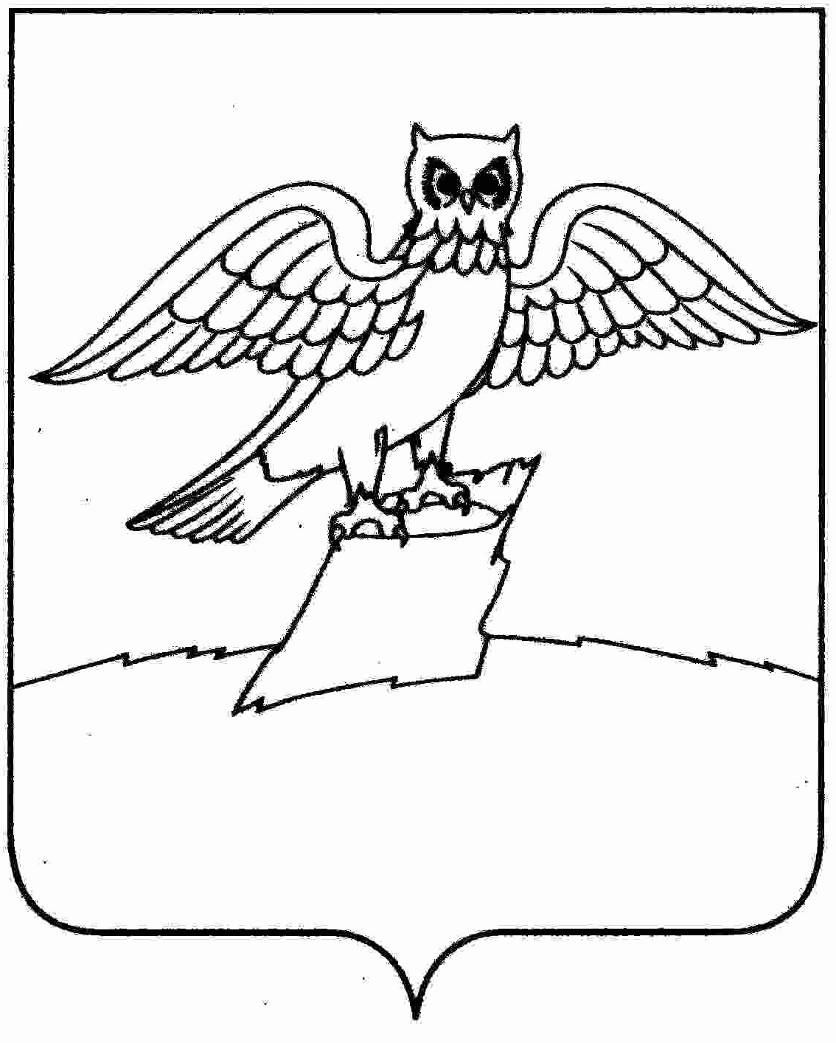 АДМИНИСТРАЦИЯ ГОРОДА КИРЖАЧКИРЖАЧСКОГО РАЙОНАП О С Т А Н О В Л Е Н И Е  12.12.2018                                                                                                         № 1249   Рассмотрев заявление отдела по имуществу и землеустройству администрации города Киржач и  в соответствии со ст. 45-46 Градостроительного кодекса Российской Федерации, Федеральным законом от 06.10.2003 № 131-ФЗ «Об общих принципах организации местного самоуправления в РФ»,П О С Т А Н О В Л Я Ю:1.  Разрешить отделу по имуществу и землеустройству администрации города Киржач подготовку проекта планировки и межевания территории земельных участков в кадастровом квартале 33:02:020209.2. Контроль за исполнением настоящего постановления возложить на заместителя главы администрации по вопросам жизнеобеспечения.3. Настоящее постановление вступает в силу со дня официального опубликования в районной газете «Красное знамя».Глава администрации                 	                                                   Н.В. СкороспеловаО подготовке проекта планировки и межевания территории земельных участков в кадастровом квартале 33:02:020209